Назва дисципліниPR-технології та брендингСеместр7ФакультетФакультет публічного управління та праваКороткий опис дисципліниМетою вивчення дисципліни є ознайомлення студентів  з теоретичними основами комунікативної науки, вивчення основних моделей комунікації, а також вивчення методики, методології та інструментарію паблік рілейшнз (PR), вивчення PR, як однієї з функцій менеджменту та елемента комплексу маркетингових комунікацій, що надасть змогу сформувати практичні навички багатоаспектного застосування прийомів паблік рілейшнз в різних комунікативних ситуаціях пов’язаних з діяльністю в суспільній, міжнародній та економічній сферах.Мета та ціль дисципліниОволодіння студентами системою теоретичних та практичних знань і вмінь у галузі зв’язків з громадськістю, особливістю застосування технології зв’язків з громадськістю у суспільстві, використанню інструментарію PR в соціально-економічній, фінансовій та політичній сфері.Результати навчання (навички, що отримає здобувач вищої освіти після вивчення навчальної дисципліни)Розуміти особливості застосування PR-технологій,  основи управління брендами, отримати системні знання щодо ролі бренд-менеджменту в корпоративному управлінні, включаючи стратегічні та оперативні методи, а також розподіл професійних та ієрархічних компетенцій щодо брендів.Перелік темPR-технології та організація діяльності системи PRКанали та форми здійснення  PRГромадська думка як об’єкт  PR-діяльностіРоль  PR у формуванні іміджу організаціїБрендинг в сучасних умовахСтратегічний бренд-менеджментІнтегровані бренд-комунікаціїІнтернет-брендинг: розвиток брендів в глобальній мережіСистема оцінювання (як розподіляється 100 балів за курс)50 балів модуль 1, 50 балів модуль 2Форма контролюЗалікЛектор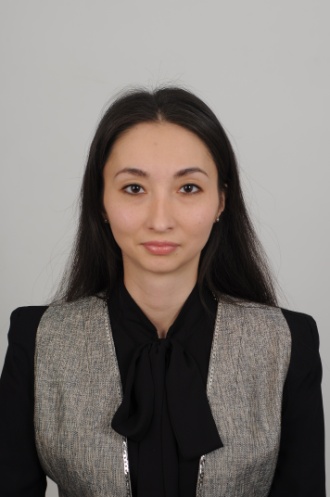 